Pharmacy Product System (PPS)-N Version 3.0PPS-N JavaDeployment, Installation, Back-Out, and Rollback Guide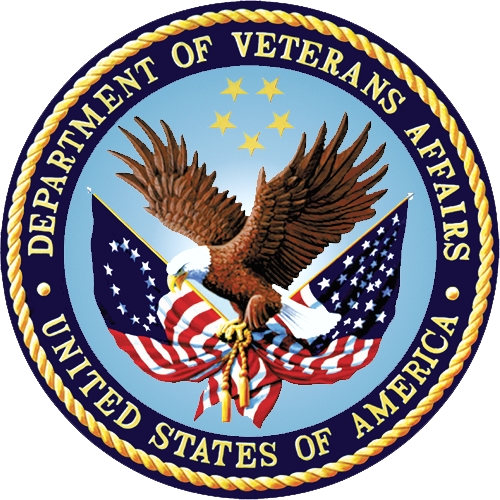 January 2018Department of Veterans AffairsOffice of Information and Technology (OI&T)Revision HistoryArtifact Rationale This document describes the Deployment, Installation, Back-out, and Rollback Plan for the PPS-N Java portion of the PPS-N v3.0 Release.  This is a subdocument of the main Pharmacy Product System (PPS)-N Version 3.0 Deployment, Installation, Back-Out, and Rollback Guide.  It is separate since many of the details of PPS-N Java application deployment involve a different set of personnel coordinating at just a few critical collaboration points with the VistA/MUMPS portion of the PPS-N v3.0 Release.  Those collaboration points will be highlighted and cross-referenced in the main document as well as in this document.Table of Contents1	Introduction	11.1	Purpose	11.2	Dependencies	11.3	Constraints	12	Roles and Responsibilities	13	Deployment	23.1	Timeline	23.2	Site Readiness Assessment	23.2.1	Deployment Topology (Targeted Architecture)	33.2.2	Site Information (Locations, Deployment Recipients)	33.2.3	Site Preparation	33.3	Resources	33.3.1	Facility Specifics	33.3.2	Hardware	43.3.3	Software	43.3.4	Communications	43.3.4.1	Deployment/Installation/Back-Out Checklist	44	Installation	54.1	Pre-installation and System Requirements	54.2	Platform Installation and Preparation	54.3	Download and Extract Files	54.4	Database Creation	54.5	Installation Scripts	54.6	Cron Scripts	54.7	Access Requirements and Skills Needed for the Installation	54.8	Installation Procedure	64.9	Installation Verification Procedure	64.10	System Configuration	64.11	Database Tuning	65	Back-Out Procedure	75.1	Back-Out Strategy	75.2	Back-Out Considerations	75.2.1	Load Testing	75.2.2	User Acceptance Testing	75.3	Back-Out Criteria	75.4	Back-Out Risks	75.5	Authority for Back-Out	75.6	Back-Out Procedure	75.7	Back-out Verification Procedure	76	Rollback Procedure	8IntroductionThis document describes how to deploy and install the PPS-N Java Application, including the WebLogic, Oracle, and SSOi configurations for the Pharmacy Product System (PPS) PPS-N3.0, as managed through the Pharmacy Reengineering (PRE) Program Office.  This document is a companion to the full Pharmacy Reengineering (PRE) Project Management Plan.  The Pharmacy PPS-N3.0 is intended to complete the development that was started in PPS-N v1.1 and builds upon the v2.0 system, developed previously, but not released to production.  PurposeThe purpose of this document is to describe how to deploy and install the PPS-N Java Application, including the WebLogic, Oracle, and SSOi configurations.DependenciesThe steps in this deployment are dependent on the PPS-N v3.0 VistA/MUMPS deployment being done in coordination with these steps.  The critical coordination points are called out in this document and the VistA/MUMPS document with yellow highlights and a coordination step number that starts with a “C” (Ex. C1, C2, etc.).  The coordination points are also summarized in the main Pharmacy Product System (PPS)-N Version 3.0 Deployment, Installation, Back-Out, and Rollback Guide.  The following interfacing systems must be available during the deployment.SSOiISAACSTS/VETSThe “underscore in user name” fix for 1.3 SSOi needs to be implemented either prior to 3.0 deployment or during the 3.0 deployment before the UI migration steps.The user running the UI migration steps must have access via SSOi and must have the Migration Role assigned in PPS-N.All pending messages between PPS-N and NDFMS must be processed.  The message queue should be empty and there should be no new or pending item requests in PPS-N.ConstraintsThere are no constraints for the PPS-N v3.0 final release. Roles and ResponsibilitiesTable 1: Deployment, Installation, Back-out, and Rollback Roles and ResponsibilitiesDeployment This section provides the schedule and milestones for the deployment. Timeline See Pharmacy Product System (PPS)-N Version 3.0 Deployment, Installation, Back-Out, and Rollback Guide.  Site Readiness Assessment The PPS-N Java Application is a single, nationally deployed web application deployed in the AITC.  Deployment Topology (Targeted Architecture)The PPS-N Java Application and Database will be installed on the existing PPS-N v1.3 production platform.Site Information (Locations, Deployment Recipients) Section 3.2 describes the PPS-N Java Application, and it is a nationally deployed web application deployed in the AITC. Site Preparation The following table describes preparation required by the site prior to deployment.Table 2: Site PreparationResourcesThe pre-existing PPS-N v1.3 environment resources will be used.Facility Specifics The following table lists facility-specific features required for deployment.Table 3: Facility-Specific FeaturesHardware The following table describes hardware specifications required at each site prior to deployment.Table 4: Hardware SpecificationsPlease see the Roles and Responsibilities table in Section 2 for details about who is responsible for preparing the site to meet these hardware specifications.Software The following table describes software specifications required at each site prior to deployment.Table 5: Software SpecificationsPlease see the Roles and Responsibilities table in Section 2 above for details about who is responsible for preparing the site to meet these software specifications.Communications Notify business owner of production deploymentThe Release Manager will schedule activities and identify the required personnel for each activity.  LYNC meetings will be scheduled for deployment personnel to work through the deployment steps.Deployment/Installation/Back-Out ChecklistTable 6: Deployment/Installation/Back-Out ChecklistInstallationPre-installation and System RequirementsThe PPS-N Java Application and Database will be installed on the existing PPS-N v1.3 production platform.PPS-N Application configuration files can be prepared ahead of time and then moved into place during the deployment.Platform Installation and PreparationThe pre-existing PPS-N v1.3 platform will be used.Download and Extract FilesSee Section 4.5, specific filenames will be detailed in the RFC.Database CreationThe pre-existing PPS-N v1.3 database will be used.Installation ScriptsAll scripts and files are located in the following three locations.  REDACTEDThe installer should follow the instructions in the appropriate RFC documents for the target environment.  Cron ScriptsNo Cron job changes are required for this deployment.Access Requirements and Skills Needed for the InstallationLinux System Administrator will need:Access to the Linux console of the server where PPS-N’s WebLogic is runningAccess to the WebLogic web-based Console Access to the location indicated in section 4.5 Installation ScriptsDatabase Administrator will need:Access to the Linux console of the server where PPS-N’s Oracle Database is runningAccess to the location indicated in section 4.5 Installation ScriptsInstallation ProcedureThis section is a high level overview of the installation procedure steps.  Detailed steps are in the RFCs for the Database and Application deployment, and they will be published at the locations in Section 4.5. Stop the Managed ServerBackup the PPS-N DatabasePerform Part 1 of the PPS-N Database upgradeBackup the PPS-N Database (separate from other backups)Install the two new EAR files for PPS-N v3.0 Application and Online HelpConfigure the PPS-N Application (copy property/config files)Start the PPS-N ApplicationC1 - Receive migration files from NDFMS.  This step is dependent on the PPS-N v3.0 VistA deployment.From the PPS UI, run the migrations that import data from NDFMS.Stop the PPS-N ApplicationBackup the PPS-N Database (separate from other backups)Perform Part 2 of the PPS-N Database upgradeBackup the PPS-N Database (separate from other backups)Start the PPS-N ApplicationPerform Smoke Test on PPS-NInstallation Verification ProcedureAfter deployment is updated, PPS-N will be smoke tested.The system administrator will check application logs for the absence of errors.System ConfigurationProperties FilesSee RFC – the new property files are mostly pre-configured with a few values provided by the sysadmin doing the installation and will need to be copied into place, while other files will be removed.Remove KAAJEE deployment, configuration, and classpath.Import VA CertificatesUse the Java keytool to import the following 6 certificates – 2 root and 4 intermediate – into the java keystore on the PPS-N application server:	VA-Internal-Root-CA.cer	VA-Internal-S2-RCA1-v1.cer	VA-Internal-S2-ICA1-v1.cer	VA-Internal-S2-ICA2-v1.cer	VA-Internal-Subordinate-CA-1.cer	VA-Internal-Subordinate-CA-2.cerThe keystore is located in the jre/lib/security/cacerts subfolder where Java is installed.Importing these certificates allows communication with external servers that are trusted by the VA without having to import server-specific certifications.Database TuningTuning is included in the installation scripts provided in Section 4.5.  The script will add additional indexes, purges the recycle bin, recompiles the schema, and gathers the schema stats.After installation, the AITC DBA should monitor Oracle Enterprise Manager/Cloud Control to note any performance problems.Back-Out ProcedureBack-Out StrategyThe back-out strategy for the PPS-N Java application is to take backups of the database and application filesystems before the installation so that we can restore to those backups if needed.PPS-N can only be backed out if the VistA portion of PPS-N v3.0 Release is backed out as well.Back-Out ConsiderationsLoad TestingN/AUser Acceptance TestingUser Acceptance Testing is performed at test sites during IOC Testing.Back-Out CriteriaA back-out should only be considered if it is determined that the PPS_N v3.0 application is the cause of a patient safety issue or catastrophic system failure.Back-Out RisksRisks of backing out include not reconfiguring the application in the same manner it was before the start of the implementation.  This can be remediated by taking backups of the appropriate file systems and database before the start of the deployment.Authority for Back-OutThe VA PPS-N PM, Robert Longo, has the authority to determine if a back-out of PPS-N v3.0 is required.Back-Out ProcedureRestore the PPS-N Database using the backup taken before the upgrade.Deploy the previous PPS-N 1.3 application EAR file in WebLogic.Restore the previous property and config files, including restoring KAAJEE deployment, configuration, and classpath.Coordinate with the VistA/Mumps backout.Back-out Verification ProcedureA smoke test will be performed to determine that the application is working properly.Rollback ProcedureSee Section 5 for rollback procedures. Template Revision HistoryDateVersionDescriptionAuthor8/10/20171.0Initial version, adapted from previous Install Guide draft using different template.REDACTEDIDTeamPhase / RoleTasksProject Phase (See Schedule)AITCDeploymentPlan and schedule deployment (including orchestration with vendors)AITCDeployment Determine and document the roles and responsibilities of those involved in the deployment.AITCDeploymentTest for operational readiness AITCDeploymentExecute deploymentAITCInstallationPlan and schedule installation PPS-N PM (Robert Longo)InstallationEnsure authority to operate and that certificate authority security documentation is in placeN/AInstallationValidate through facility POC to ensure that IT equipment has been accepted using asset inventory processesLibertyITInstallationsCoordinate training PPS-N PM (Robert Longo)Back-outConfirm availability of back-out instructions and back-out strategy (what are the criteria that trigger a back-out) Product SupportPost DeploymentHardware, Software and System SupportSite/OtherProblem/Change NeededFeatures to Adapt/Modify to New ProductActions/StepsOwnerAITCEnsure Firewall access between PPS-N and ISAACIf connectivity is not open between the PPS-N web application server and the ISAAC server, request that the firewall be opened for this connectionAITCEnsure Firewall access between PPS-N and STS/VETSIf connectivity is not open between the PPS-N web application server and the STS/VETS server, request that the firewall be opened for this connectionSiteSpace/RoomFeatures NeededOtherN/ARequired HardwareModelVersionConfigurationManufacturerOtherN/ARequired SoftwareVersionConfigurationOracle WebLogic 12.1.3Pre-existingOracle 11g Enterprise Edition Release11.2.0.1.0Pre-existingApache httpdApache/2.2.15 (Unix)Pre-existingRed Hat Enterprise Linux Server6.9 (Santiago)Pre-existingJava SDK1.8_112 or higherPre-existingActivityDayTimeIndividual who completed taskDeployInstallBack-OutDateVersionDescriptionAuthorMarch 20162.2Changed the title from Installation, Back-Out, and Rollback Guide to Deployment and Installation Guide, with the understanding that Back-Out and Rollback belong with Installation. VIP TeamFebruary 20162.1Changed title from Installation, Back-Out, and Rollback Plan to Installation, Back-Out, and Rollback Guide as recommended by OI&T Documentation Standards CommitteeOI&T Documentation Standards CommitteeDecember 20152.0The OI&T Documentation Standards Committee merged the existing “Installation, Back-Out, Rollback Plan” template with the content requirements in the OI&T End-user Documentation Standards for a more comprehensive Installation Plan.OI&T Documentation Standards CommitteeFebruary 20151.0Initial DraftLifecycle and Release Management